DEMANDE D’UN CERTIFICAT DE NON-EMPÊCHEMENT À MARIAGEJe soussigné(é)Nom : ………………………………………………………………………………………………………………………………………..Prénoms : ………………………………………………………………………………………………………………………………….Né(e) à : ……………………………………………………………………….  le : ……………………………………………………..Souhaite demander un certificat de non-empêchement à mariage auprès du Consulat (général) de Belgique à ………………………………………………………………………..…..En vue du mariage que je souhaite conclure avec Nom : …………………………………………………………………………………………………………………………………………Prénoms : ………………………………………………………………………………………………………………………………….Né(é) à : ………………………………………………………….............. le : ………………………………………………………Nationalité : ……………………………………………………………………………………………………………………………….Je déclare également élire domicile en Belgique à :…………………………………………………………………………………………………………………………………………………….ou être domicilié(é) en Belgique à : ……………………………………………………………………………………………………………………………………………………..où je recevrai toute correspondance et assignations concernant cette demande.Je déclare sur l’honneur que les données actuellement reprises dans l’extrait du Registre consulaire/Registre national sont correctes et que mon état civil y correspond.Je déclare sur l’honneur que mon état civil est célibataire, divorcé(e) ou veuf(ve) et que je n’ai ni signé de déclaration de cohabitation légale, ni conclu de contrat de cohabitation avec une autre personne que ………………………………………………………………………………………………  avec laquelle je désire me marier  au / en …………………………………………………..……………………. (pays).Je déclare que j’ai pris connaissance que le faux commis en écritures, en informatique ou dans les dépêches télégraphiques, avec une intention frauduleuse ou à dessein de nuire, sera puni conformément aux articles 193 à 197 inclus, du code pénal de Belgique.Lu et approuvé (à écrire à la main)Déclaré le …………………………………………………………………………………….. (date)À …………………………………………………………………………………Signature de la personne qui introduit la demande et fait la déclaration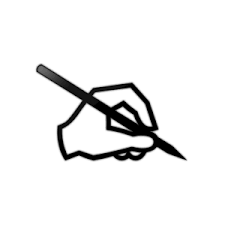 Vérifiez le site web du Consulat (général) auquel vous demandez le certificat de non-empêchement à mariage pour connaître le montant des frais consulaires et le moyen par lequel vous devrez les payer.Notice vie privéeVos données personnelles sont gérées conformément au règlement européen 2016/679 du Parlement européen et du Conseil du 27 avril 2016 relatif à la protection des personnes physiques à l'égard du traitement des données à caractère personnel et à la libre circulation de ces données (RGPD) et conformément à la loi belge du 30 juillet 2018 relative à la protection des personnes physiques à l’égard des traitements de données à caractère personnel (loi vie privée).Vous disposez d’un droit d’accès, d’interrogation, de modification et de rectification à vos données personnelles. Vous disposez également d’un droit d’opposition au traitement de vos données personnelles pour des motifs légitimes. Pour exercer vos droits, vous devez adresser un courrier au Délégué à la protection des données du SPF Affaires étrangères, accompagné d’un scan de votre titre d’identité comportant votre signature, à l’adresse électronique suivante : dpo@diplobel.fed.be.